*BAYİ BİLGİLERİ*MÜŞTERİ BİLGİLERİ*SİPARİŞİ VERİLEN ÜRÜNLERKaşe/İmza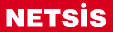 NETSİS STANDARD SİPARİŞ FORMU25/11/2016SATIŞI YAPAN BAYİ CEYHAN İLETİSİM SİSTEMLERİ SAN.TİC.LTD.ŞTİ.SİPARİŞ VEREN KİŞİFATİH CEYHANMÜŞTERİ KODUMÜŞTERİ ADIADRESİLÇE / İLVERGİ DAİRESİVERGİ / T.C. NOTELEFONYETKİLİ KİŞİ ADI SOYADIE-MAİL ADRESİCEP TELEFONU  1)  2)  3)  4)  5)  6)  7)  8)  9)10)YAPILAN SATIŞ TÜRÜYENİ SATIŞ [     ]     EK ÜRÜN SATIŞI [     ]     UPGRADE [     ]     LEM [     ]            SİPARİŞ İLE İLGİLİ EK AÇIKLAMALAR